Rencontre du conseil d’école secondaire Le Caron : 2020-2021      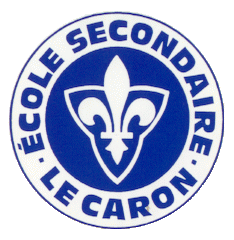 Réunion du 20 octobre 20 à 18h30 via TEAMSMembres Diane Desroches : PrésidenteAndréa Gillepsie : Vice-PrésidenteErin Simons : parentAmanda Lagacé : Membre enseignantAppel à l’ordre des présences Adoption de l’ordre du jour :  Proposé par _____  Appuyé par ____________Affaire découlant de la dernière réunion :  Correspondance : PPEÉtat de nos finances : 475$Affaires courantes :Voyage en Europe annuléCovid et sécuritéCovid et fonctionnement au niveau éducationnelAjoutsProchaine rencontre Levée de la séance